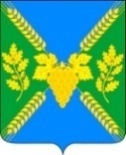 АДМИНИСТРАЦИЯ  МОЛДАВАНСКОГО  СЕЛЬСКОГО ПОСЕЛЕНИЯ  КРЫМСКОГО РАЙОНА ПОСТАНОВЛЕНИЕот 29.12.2022                                                                                                                     №  402село МолдаванскоеОб утверждении Порядка организации работы по созданию и использованию официальных страниц в социальных сетях в организациях подведомственных  администрации  Молдаванского сельского поселения Крымского районаВ соответствии с Федеральным законом от 9 февраля 2009 года № 8-ФЗ «Об обеспечении доступа к информации о деятельности государственных органов и органов местного самоуправления»,  статьей 5 закона Краснодарского края от 16 июля 2010 года № 2000-КЗ «Об обеспечении доступа к информации о деятельности государственных органов Краснодарского края, органов местного самоуправления в Краснодарском крае», в целях совершенствования порядка взаимодействия с населением и стандартизации механизмов и подходов к ведению официальных страниц в социальных сетях, п о с т а н о в л я ю:1.Утвердить Порядок организации работы по созданию и использованию официальных страниц в социальных сетях в организациях, подведомственных администрации Молдаванского сельского поселения Крымского района (приложение). 2. Подведомственным администрации Молдаванского сельского поселения Крымского района организациям:1) назначить ответственных лиц за создание и ведение официальных страниц в социальных сетях информационно-телекоммуникационной сети Интернет;2) направить в администрацию Молдаванского сельского поселения Крымского района информацию об исполнении настоящего постановления с указанием адресов официальных страниц в социальных сетях и контактные данные лица, ответственного за создание и ведение официальных страниц в социальных сетях.3. Ведущему специалисту администрации  Молдаванского сельского поселения Крымского района А.В.Петря настоящее постановление разместить на официальном сайте администрации Молдаванского сельского поселения Крымского района в информационно-телекоммуникационной сети Интернет.4. Постановление вступает в силу со дня подписания.Глава Молдаванского сельского поселения Крымского района	                   А.Н.ШаховПорядок организации работы по созданию и использованию официальных страниц в социальных сетях в организациях, подведомственных администрации Молдаванского сельского поселения Крымского района1. Общие положения1.1. Порядок создания и ведения официальных страниц подведомственных администрации  Молдаванского сельского поселения Крымского района муниципальных учреждений и предприятий организаций в социальных сетях в информационно-телекоммуникационной сети Интернет (далее – Порядок) разработан в целях совершенствования порядка взаимодействия с населением и стандартизации механизмов и подходов к ведению официальных страниц в социальных сетях. Под официальными сайтами понимаются учетные записи   подведомственных администрации  Молдаванского сельского поселения Крымского района муниципальных учреждений и предприятий, зарегистрированных  в социальных  сетях в информационно-телекоммуникационной сети Интернет. 1.2. Положения настоящего Порядка распространяются на муниципальные учреждения и предприятия,   подведомственные администрации Молдаванского сельского поселения Крымского района (далее – организации). 1.3. Ответственность за исполнение настоящего Порядка возлагается на руководителей   организаций.1.4. Ответственность за достоверность и полноту сведений, размещаемых на страницах официальных страниц, возлагается на лиц, предоставивших сведения, и лиц, разместивших эти сведения.2. Создание официальных страниц2.1.  Организации:2.1.1. Осуществляют создание официальных страниц;2.1.2. Обеспечивают соблюдение требований по защите информации в соответствии с нормами действующего законодательства Российской Федерации;2.1.3. Обеспечивают возможность комментирования публикаций, размещаемых на официальных страницах, для пользователей социальных сетей.2.1.4. Определяют должностное лицо, ответственное за создание и ведение официальных страниц. 2.2. Официальная страница подведомственной администрации Молдаванского сельского поселения Крымского района  должна содержать:2.2.1. Информацию об  организации предусмотренную функционалом социальной сети (адреса, контактные данные, ссылки на официальные сайты и официальные страницы в других социальных сетях, другую информацию);2.2.2. Индивидуальную обложку официального сайта с применением официального логотипа (при его наличии), когда это предусмотрено правилами и функционалом социальной сети;2.2.3. Единообразное стилистическое и цветовое оформление официального сайта и размещаемых в нем публикаций (двухмерное изображение (иконку), обложку («шапку»), набор используемых цветов, набор используемых шрифтов и др;2.2.4. Правила модерирования официального сайта содержащие, в том числе причины удаления комментариев и блокировки пользователей социальных сетей, в доступной для пользователей социальных сетей форме.3. Ведение официальных страниц3.1. На официальных страницах размещается информация, не являющаяся репостом.3.2. Содержание публикаций на официальных страницах рекомендуется разделить на следующие блоки:информация по позиционированию работы организации в количестве не менее 60% от общего числа публикаций;новостная информация в количестве не более 10 % от общего числа публикаций;познавательная информация и прочее в количестве не более 30 % от общего числа публикаций.3.3. При размещении публикаций на официальных страницах используются тексты, фотографии, инфографика, анимация, видео, трансляции прямых эфиров, опросы, конкурсы, акции и иные материалы и форматы с учетом компетенции организации и функциональных особенностей социальной сети.Содержание публикаций в официальных страницах не должно включать информацию, распространение которой в Российской Федерации запрещено, а также информацию, причиняющую вред здоровью и (или) развитию детей.3.4. При написании текстов публикаций в официальных страницах необходимо использовать стиль письменной и разговорной речи, характерный для общения в социальных сетях, и исключить размещение информации с использованием языковых штампов (канцеляризмов, клише) официально-делового стиля и сложной профессиональной терминологии.3.5. Организация осуществляет регулярный мониторинг и обработку сообщений и комментариев пользователей социальных сетей в официальных страницах и направляют ответы на них от имени организации. Организация вправе удалить комментарии пользователей социальных сетей, если сообщения нарушают нормы действующего законодательства, а также содержат спам-рассылки, оскорбления, нецензурные выражения и нетематические сообщения.Пользователи социальных сетей, допустившие нарушения политики социальной сети и информационной политики официального аккаунта, могут быть ограничены в коммуникативных возможностях в части доступа к официальному сайту (переведены в «черный список»).Приложениек постановлению администрации Молдаванского сельского поселения Крымского района от 29.12.2022г.№ 402